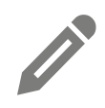 Gruppenarbeit	Gruppe 1 erstellt eine Präsentation mit Plakat zu Laila und dem IslamGruppe 2 erstellt eine Präsentation mit Plakat zu Patric und dem ChristentumGruppe 3 erstellt eine Präsentation mit Plakat zu Boris und dem JudentumGruppe:_____Arbeitsauftrag:1. Erstellt eine Präsentation mit Plakat zur angegebenen Person und Religion2. Präsentiert das Ergebnis der Klasse  Tipps zur Person:● Nutzt die Infos aus dem Film● Folgende Dinge zur Person sind wichtig	- Warum ist die Person gläubig?	- Welche Einschränkungen hat die Person durch ihre Religion?	- Wie gehen ihre Freunde damit um?	- Was denkt die Person über andere Religionen?Tipps zur Religion:● Recherchiert im Internet oder in Büchern, um weitere Infos zur Religion zu bekommen.● Folgende Dinge zur Religion sind wichtig:- Religionsstifter/wichtigster Prophet- Heilige Schrift- Leiter der religiösen Gemeinde- Werte, die vertreten werden- Wichtige FesteMaterial:- Stifte- Plakat- Literatur zu den Religionen Judentum, Christentum, Islam und/oder Internetzugang